Aquatics 2021 60 Day Meetings 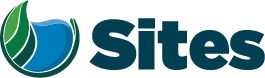 Agenda1.	Our Core Values – Safety, Trust and Integrity, Respect for Local Communities, Environmental Stewardship, Shared Responsibility and Shared Benefits, Accountability and Transparency, Proactive Innovation, Diversity and Inclusivity
Our Commitment – To live up to these values in everything we doOur Core Values – Safety, Trust and Integrity, Respect for Local Communities, Environmental Stewardship, Shared Responsibility and Shared Benefits, Accountability and Transparency, Proactive Innovation, Diversity and Inclusivity
Our Commitment – To live up to these values in everything we doOur Core Values – Safety, Trust and Integrity, Respect for Local Communities, Environmental Stewardship, Shared Responsibility and Shared Benefits, Accountability and Transparency, Proactive Innovation, Diversity and Inclusivity
Our Commitment – To live up to these values in everything we doOur Core Values – Safety, Trust and Integrity, Respect for Local Communities, Environmental Stewardship, Shared Responsibility and Shared Benefits, Accountability and Transparency, Proactive Innovation, Diversity and Inclusivity
Our Commitment – To live up to these values in everything we doOur Core Values – Safety, Trust and Integrity, Respect for Local Communities, Environmental Stewardship, Shared Responsibility and Shared Benefits, Accountability and Transparency, Proactive Innovation, Diversity and Inclusivity
Our Commitment – To live up to these values in everything we doOur Core Values – Safety, Trust and Integrity, Respect for Local Communities, Environmental Stewardship, Shared Responsibility and Shared Benefits, Accountability and Transparency, Proactive Innovation, Diversity and Inclusivity
Our Commitment – To live up to these values in everything we doOur Core Values – Safety, Trust and Integrity, Respect for Local Communities, Environmental Stewardship, Shared Responsibility and Shared Benefits, Accountability and Transparency, Proactive Innovation, Diversity and Inclusivity
Our Commitment – To live up to these values in everything we doOur Core Values – Safety, Trust and Integrity, Respect for Local Communities, Environmental Stewardship, Shared Responsibility and Shared Benefits, Accountability and Transparency, Proactive Innovation, Diversity and Inclusivity
Our Commitment – To live up to these values in everything we doMeeting Information:Meeting Information:Meeting Information:Meeting Information:Meeting Information:Meeting Information:Meeting Information:Meeting Information:Date:Location:Location:Microsoft Teams use link in inviteOr call in (audio only) (833) 255-2803,,855752524#   Microsoft Teams use link in inviteOr call in (audio only) (833) 255-2803,,855752524#   Microsoft Teams use link in inviteOr call in (audio only) (833) 255-2803,,855752524#   Start Time:9:00 9:00 Finish Time:Finish Time:12:30 12:30 12:30 Purpose:Sites Project and CDFW 60 Day Meetings Sites Project and CDFW 60 Day Meetings Sites Project and CDFW 60 Day Meetings Sites Project and CDFW 60 Day Meetings Sites Project and CDFW 60 Day Meetings Sites Project and CDFW 60 Day Meetings Sites Project and CDFW 60 Day Meetings Meeting Invitees:Meeting Invitees:Meeting Invitees:Meeting Invitees:Meeting Invitees:Meeting Invitees:Meeting Invitees:Meeting Invitees:Kristal Davis-Fadtke, CDFWKen Kundargi, CDFWJonathan Williams, CDFWNick Bauer, CDFWAndrew Huneycutt, CDFWMatt Johnson, CDFWRobert Sherrick, CDFWKristal Davis-Fadtke, CDFWKen Kundargi, CDFWJonathan Williams, CDFWNick Bauer, CDFWAndrew Huneycutt, CDFWMatt Johnson, CDFWRobert Sherrick, CDFWFelipe La Luz, CDFWZachary Kearns, CDFWRyon Kurth, CDFWJonathan Williams, CDFWJonathan Nelson, CDFWErica Meyers CDFWMarin Greenwood, ICF Ali Forsythe, Sites AuthorityFelipe La Luz, CDFWZachary Kearns, CDFWRyon Kurth, CDFWJonathan Williams, CDFWJonathan Nelson, CDFWErica Meyers CDFWMarin Greenwood, ICF Ali Forsythe, Sites AuthorityFelipe La Luz, CDFWZachary Kearns, CDFWRyon Kurth, CDFWJonathan Williams, CDFWJonathan Nelson, CDFWErica Meyers CDFWMarin Greenwood, ICF Ali Forsythe, Sites AuthorityFelipe La Luz, CDFWZachary Kearns, CDFWRyon Kurth, CDFWJonathan Williams, CDFWJonathan Nelson, CDFWErica Meyers CDFWMarin Greenwood, ICF Ali Forsythe, Sites AuthorityChris Fitzer, ESASteve Micko, JacobsRob Leaf, JacobsMike Hendrick, ICFMonique Briard, ICFAnne Huber, ICFLesa Erecius, ICFJason Hassrick, ICFErin Heydinger, Sites IntegrationJohn Spranza, Sites IntegrationChris Fitzer, ESASteve Micko, JacobsRob Leaf, JacobsMike Hendrick, ICFMonique Briard, ICFAnne Huber, ICFLesa Erecius, ICFJason Hassrick, ICFErin Heydinger, Sites IntegrationJohn Spranza, Sites IntegrationAgenda:Agenda:Agenda:Agenda:Agenda:Agenda:Agenda:Agenda:Discussion TopicDiscussion TopicDiscussion TopicDiscussion TopicTopic LeaderTopic LeaderTopic LeaderTime AllottedIntroductions and ObjectivesIntroductions and ObjectivesIntroductions and ObjectivesIntroductions and ObjectivesAliAliAli5 minSalmonidsFloodplain inundationFlow-survivalReservoir releases – temperatureSalmonidsFloodplain inundationFlow-survivalReservoir releases – temperatureSalmonidsFloodplain inundationFlow-survivalReservoir releases – temperatureSalmonidsFloodplain inundationFlow-survivalReservoir releases – temperatureSturgeonSturgeonSturgeonSturgeonNative Minnows Native Minnows Native Minnows Native Minnows Delta SmeltDelta SmeltDelta SmeltDelta SmeltOpen Topic Discussion Open Topic Discussion Open Topic Discussion Open Topic Discussion GroupGroupGroupAction Items and AdjournAction Items and AdjournAction Items and AdjournAction Items and AdjournJohn SpranzaJohn SpranzaJohn Spranza5 minMeeting Notes:Meeting Notes:Meeting Notes:Meeting Notes:Meeting Notes:Meeting Notes:Meeting Notes:Meeting Notes: